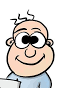 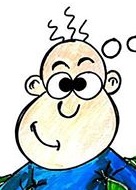 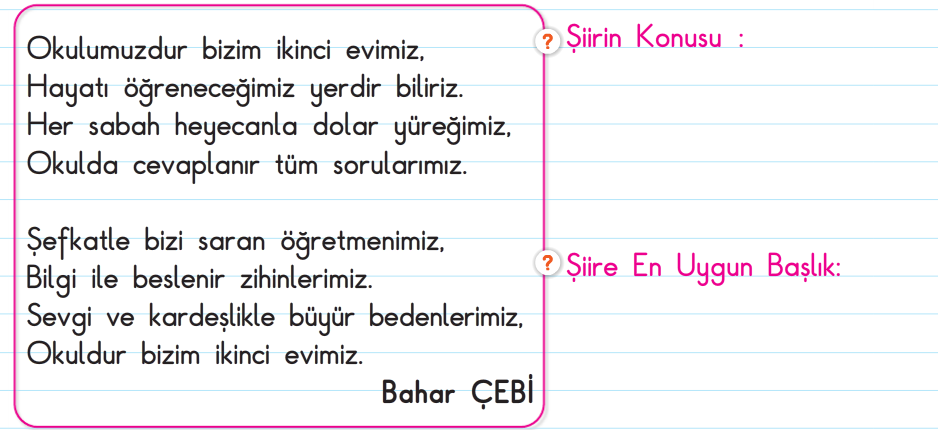 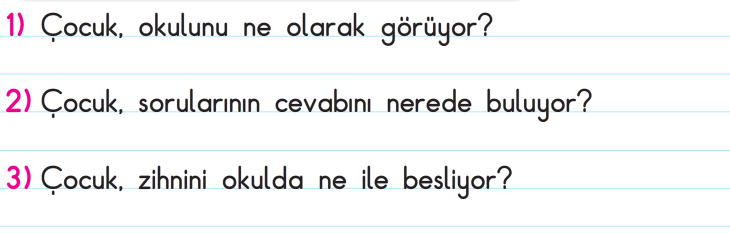 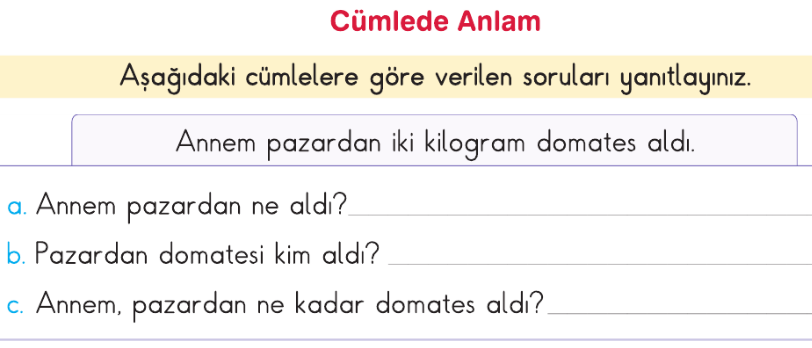 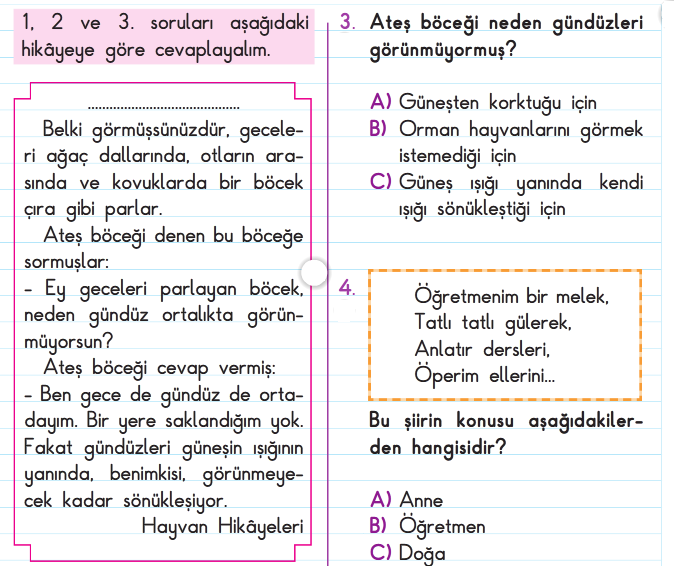 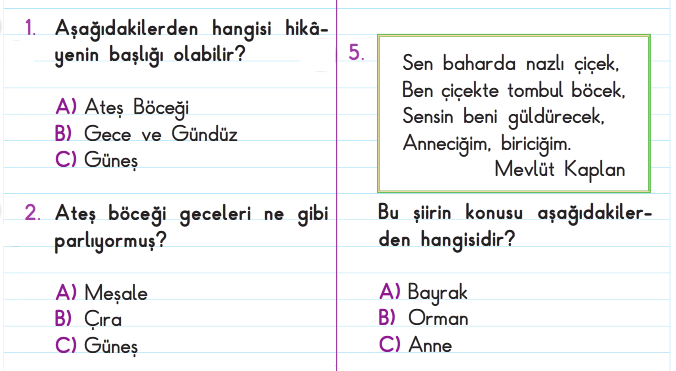 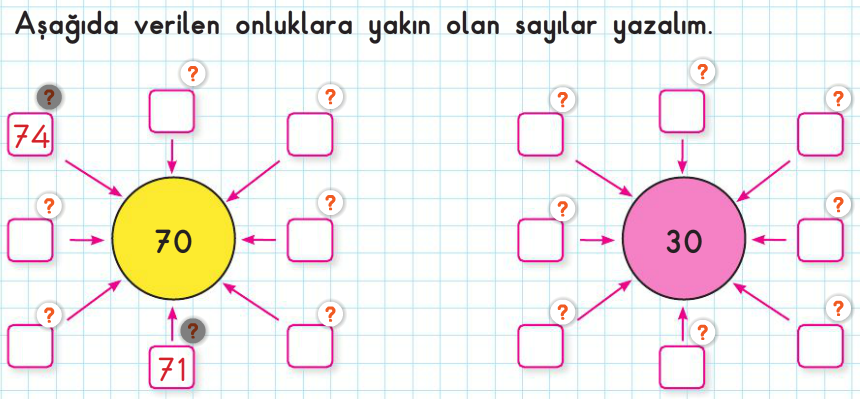 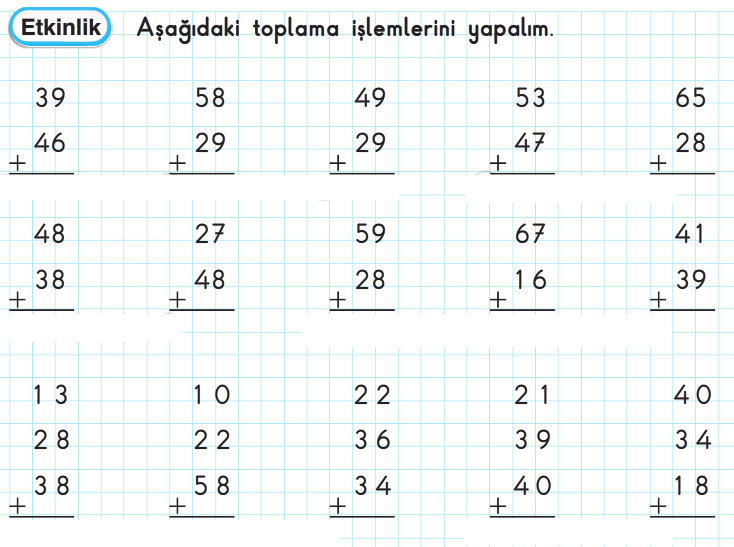 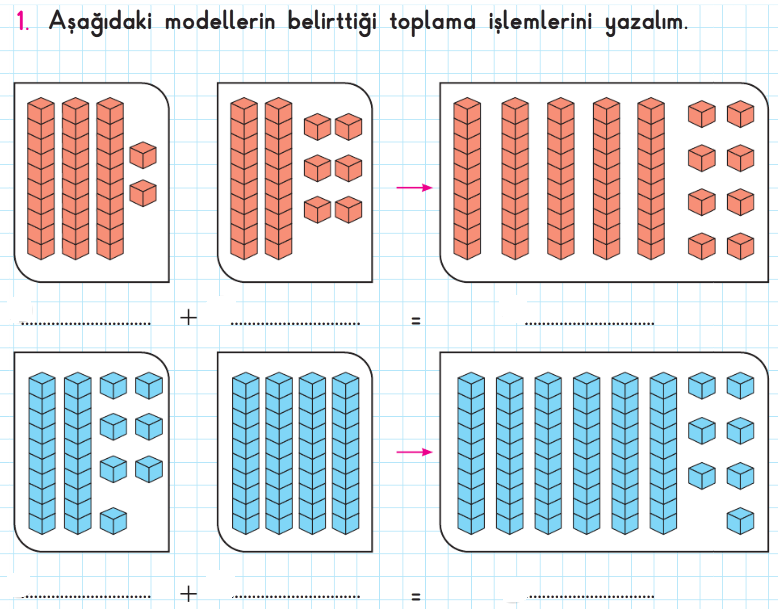 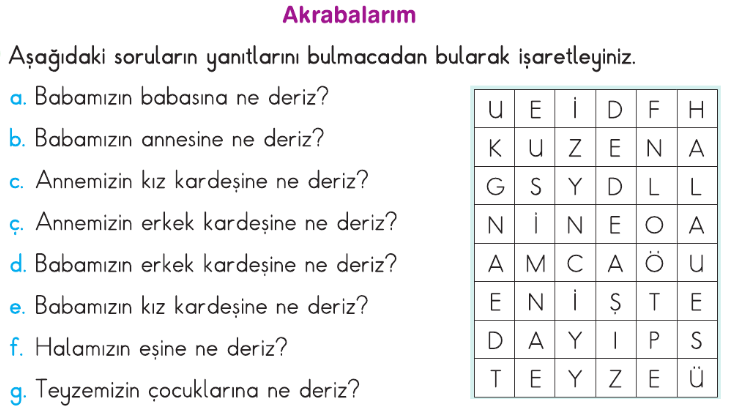 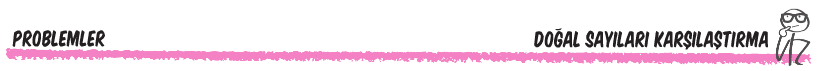 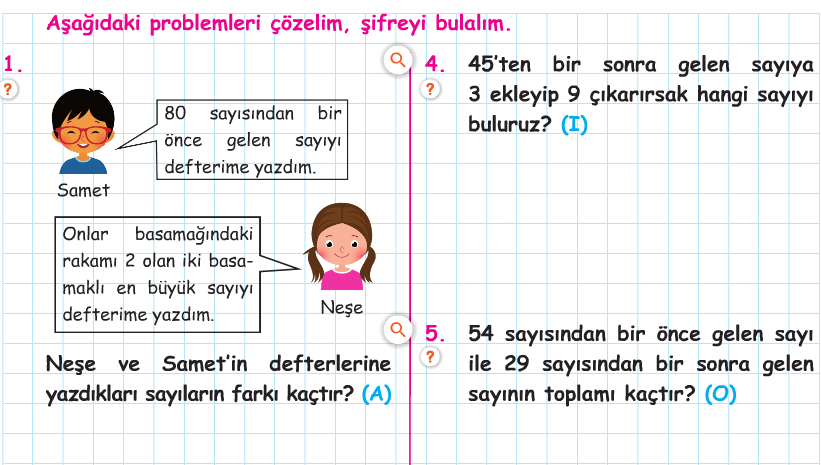 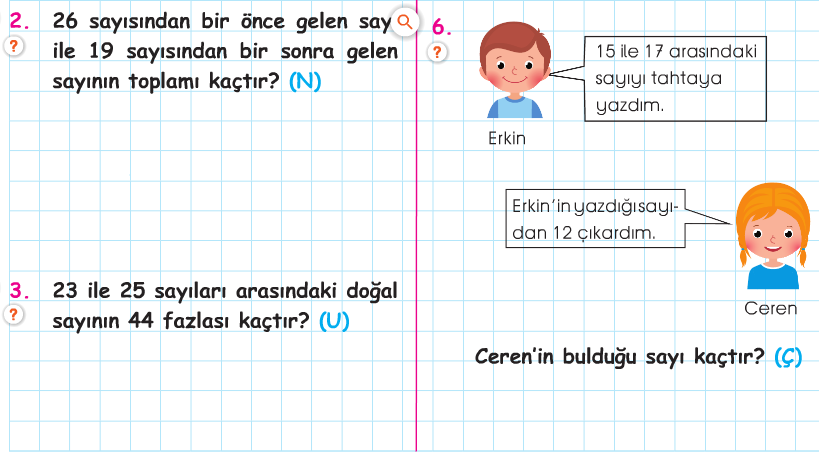 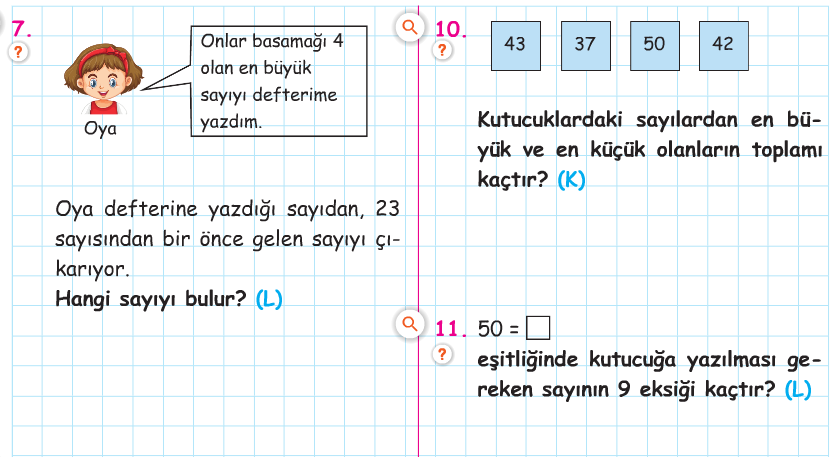 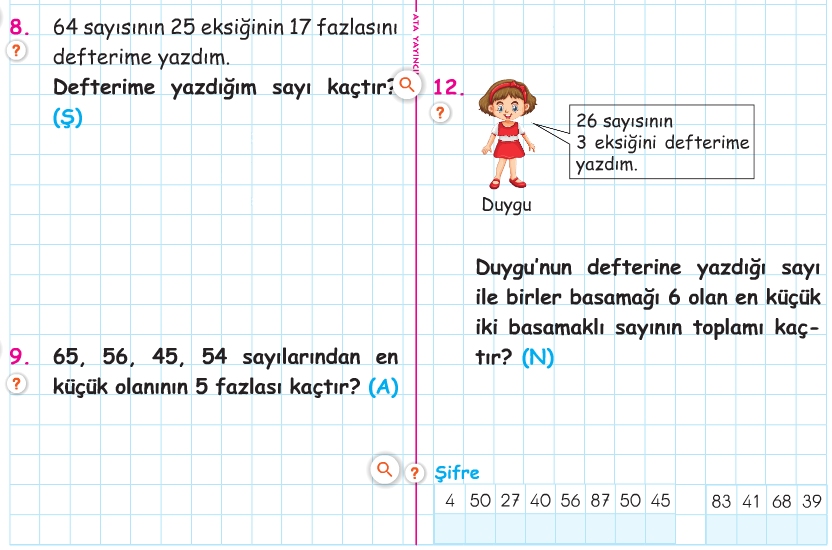 ENES SERT2/A SINIFI ÇALIŞMALARI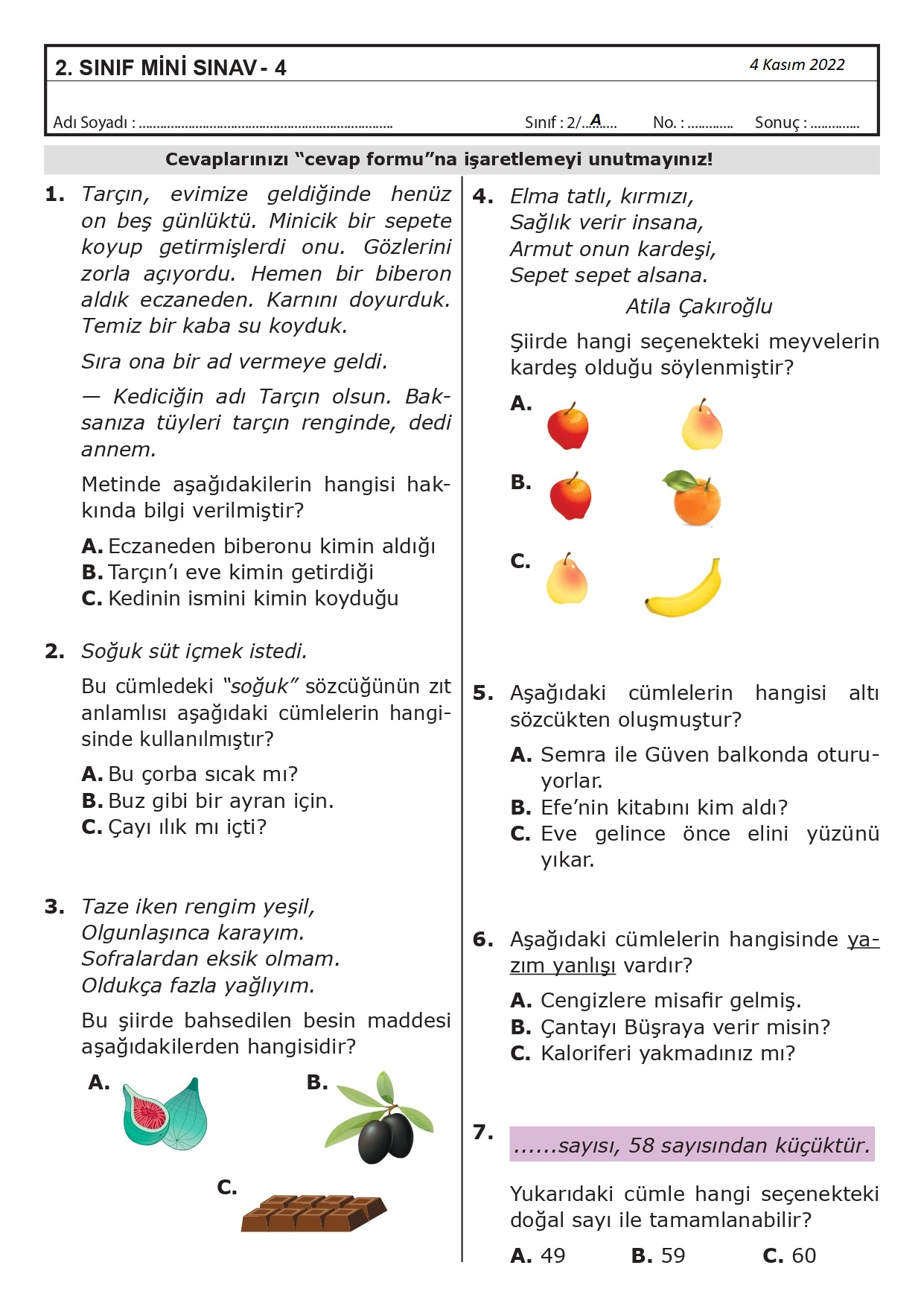 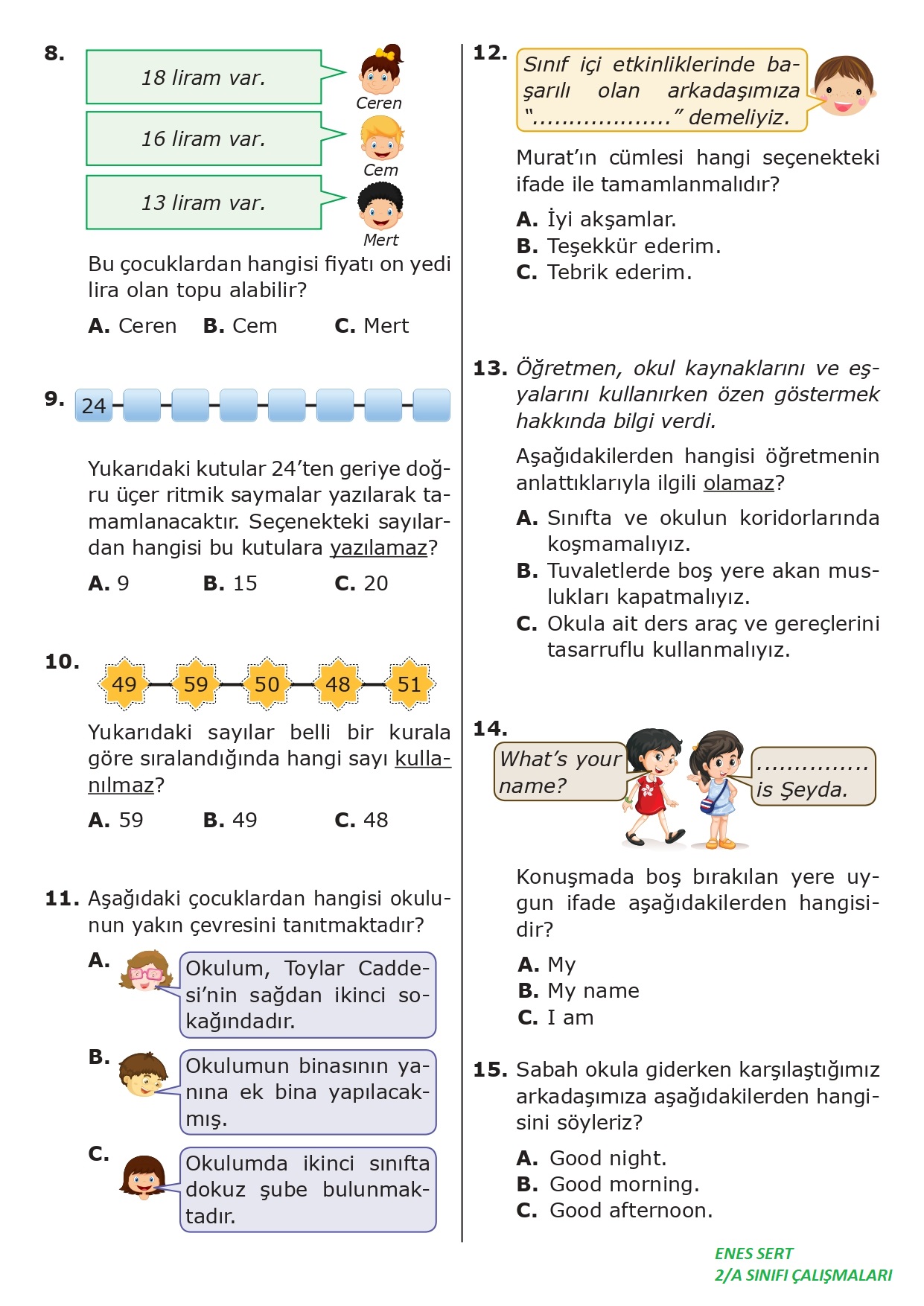 